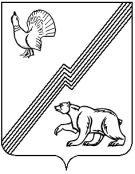 АДМИНИСТРАЦИЯ ГОРОДА ЮГОРСКАХанты-Мансийского автономного округа – Югры ПОСТАНОВЛЕНИЕот  20 марта 2018 года 										№ 803О внесении изменений в постановление администрации города Югорска от 15.06.2011 № 1219 «О порядке разработки и утверждения административных регламентовпредоставления муниципальных услуг»В соответствии с Федеральным законом от 27.07.2010 № 210-ФЗ «Об организации предоставления государственных и муниципальных услуг», постановлением Правительства Российской Федерации от  16.05.2011 № 373 «О разработке и утверждении административных регламентов исполнения государственных функций и административных регламентов предоставления государственных услуг» :1. Внести в приложение к постановлению администрации города Югорска от 15.06.2011  № 1219 «О порядке разработки и утверждения административных регламентов предоставления муниципальных услуг» (с изменениями от 13.03.2012 № 566, от 24.07.2013 № 1939,                             от 07.10.2016 № 2428) следующие изменения:В пункте 5:1.1.1. Подпункт 1 изложить в следующей редакции:«1) размещает проект регламента в сети Интернет на официальном сайте органов местного самоуправления города Югорска (далее - официальный сайт).Проект регламента должен быть доступен для ознакомления, а также для проведения независимой экспертизы юридическими и физическими лицами не менее пятнадцати дней,                  с даты его размещения на официальном сайте;».1.1.2. В подпункте 3 слова «с Порядком проведения экспертизы проектов административных регламентов предоставления муниципальных услуг, утвержденным постановлением администрации города Югорска от 07.06.2011 № 1180.» заменить словами                «с Правилами проведения экспертизы проектов административных регламентов предоставления муниципальных услуг, утвержденными постановлением администрации города Югорска  от 21.07.2017 № 1785.». 1.2. Подпункт 5 пункта 8 изложить в следующей редакции:«5) досудебный (внесудебный) порядок обжалования решений и действий (бездействия) органа, структурного подразделения администрации города Югорска, её должностных лиц, муниципальных служащих, а также на решения и действия (бездействие) многофункционального центра и его работников.».1.3. В подпункте 3 пункта 9:1.3.1. В абзаце четвертом слова «- адреса официальных сайтов администрации города Югорска» заменить словами - адрес официального сайта, адреса официальных сайтов».  1.3.2. В абзаце шестом слова «а также на официальном сайте администрации города Югорска, чьи органы и структурные подразделения предоставляют муниципальную услугу,» заменить словами «а также на официальном сайте и официальных сайтах,».  1.4. Подпункт 8 пункта 10 изложить в следующей редакции:«8) указание на запрет:- требовать от заявителя представления документов и информации или осуществления действий, представление или осуществление которых не предусмотрено нормативными правовыми актами, регулирующими отношения, возникающие в связи с предоставлением муниципальной услуги;- требовать от заявителя представления документов и информации, которые                                 в соответствии с нормативными правовыми актами Российской Федерации, нормативными правовыми актами субъектов Российской Федерации и муниципальными правовыми актами находятся в распоряжении государственных органов, органов местного самоуправления, предоставляющих муниципальную услугу, и (или) подведомственных государственным органам и органам местного самоуправления организаций, участвующих в предоставлении муниципальных услуг, за исключением документов, указанных в части 6 статьи 7 Федерального закона;- отказывать в приеме запроса и иных документов, необходимых для предоставления муниципальной услуги, в случае, если запрос и документы, необходимые для предоставления муниципальной услуги, поданы в соответствии с информацией о сроках и порядке предоставления муниципальной услуги, опубликованной на Едином портале;- отказывать в предоставлении муниципальной услуги в случае, если запрос                               и документы, необходимые для предоставления муниципальной услуги, поданы в соответствии с информацией о сроках и порядке предоставления муниципальной услуги, опубликованной            на Едином портале;- требовать от заявителя совершения иных действий, кроме прохождения идентификации и аутентификации в соответствии с нормативными правовыми актами Российской Федерации, указания цели приема, а также предоставления сведений, необходимых для расчета длительности временного интервала, который необходимо забронировать для приема;- требовать от заявителя предоставления документов, подтверждающих внесение заявителем платы за предоставление муниципальной услуги.».1.5. В пункте 11:1.5.1. Абзацы четвертый - девятый изложить в следующей редакции:«1) получение информации о порядке и сроках предоставления муниципальной услуги;2) запись на прием в орган или структурное подразделение администрации города Югорска, многофункциональный центр для подачи запроса о предоставлении муниципальной услуги;3) формирование запроса о предоставлении муниципальной услуги;4) прием и регистрация органом или структурным подразделением администрации города Югорска запроса и иных документов, необходимых для предоставления муниципальной услуги;5) оплата государственной пошлины за предоставление муниципальной  услуги и уплата иных платежей, взимаемых в соответствии с законодательством Российской Федерации;6) получение результата предоставления муниципальной услуги;».1.5.2. Дополнить абзацами следующего содержания:«7) получение сведений о ходе выполнения запроса;8) осуществление оценки качества предоставления муниципальной услуги;9) досудебное (внесудебное) обжалование решений и действий (бездействия) органа, структурного подразделения администрации города Югорска, её должностных лиц, муниципальных служащих, а также на решения и действия (бездействие) многофункционального центра и его работников.».2. Опубликовать постановление в официальном печатном издании города Югорска                 и разместить на официальном сайте органов местного самоуправления города Югорска.3. Настоящее постановление вступает в силу после его официального опубликования                за исключением абзаца третьего подпункта 1.1.1 и подпункта 1.2 пункта 1 настоящего постановления.Установить, что абзац третий подпункта 1.1.1 и подпункт 1.2 пункта 1 настоящего постановления вступают в силу с 30.03.2018.Глава города Югорска                                                                                                    Р.З. Салахов 